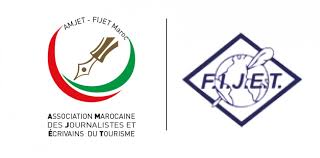 Samedi 25 Juillet 2020Ordre du jour de la réunion élargie du bureau AMJET Horaires : 18h30 à 21 H 00Ordre du Jour :La distribution des cartes de l’AMJET FIJET. Le point sur la situation du tourisme dans le contexte du Covid.Les mesures d’hygiène et les protocoles appliqués aux hôtels.Les dispositions de la FIJET pour la reprise après Covid.Les difficultés de la reprise et les risques d’une saison ratée.Les mesures d’accompagnement annoncées par le ministère.Quel rôle de sensibilisation peut acter la FIJET AMJET ? Accueil ddes nouveaux membres de l’AMJET.Evaluation des Médias Impact Days de Meknès. (MIDAM)Evocation des nouveaux projets de l’AMJET.Rappels des évènements en prévision de FIJET.Commission du suivi de Pomme d’Or Chaouen.              Liste de Présence des Membres du Bureau de l’AMJET :        Rayer les mentions inutilesM. Najib SENHADJI : Président AMJET.                         PRESENT            EXCUSÉ             ABSENT  M. Mohammed SEBTI : Vice-Président.                         PRESENT            EXCUSÉ             ABSENT   M. Mustapha AGOUNJAB : Vice-Président.                  PRESENT            EXCUSÉ             ABSENT   M. Hafid OUCHCHAK : Vice-Président.                           PRESENT            EXCUSÉ             ABSENT   M. Mohammed BAAYOU : Trésorier.                              PRESENT            EXCUSÉ             ABSENT   M. Mustapha AMALE : Secrétaire Général.                   PRESENT            EXCUSÉ             ABSENT   Mme Anissa SENHADJI MEKOUAR : Conseillère.          PRESENT            EXCUSÉ             ABSENT   Mme Sabria KORAICHI : Conseillère.                               PRESENT            EXCUSÉ             ABSENT   M. Abdellah MEHREZ : SGA- Rapporteur.                      PRESENT            EXCUSÉ             ABSENT   